AAT Work with different anglesSketch the following angles1. 			2. 			3. 			4. 5. Bearing of 		6. Bearing of 		7. Bearing of 		8. Bearing of Use the law of sines to solve the following word problems.9.  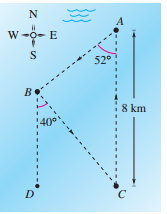 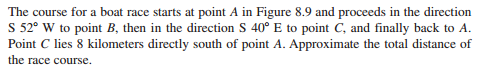 10. 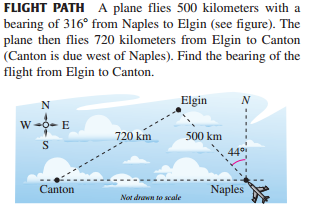 11. 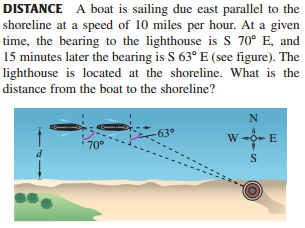 AAT Work with different anglesSketch the following angles1. 			2. 			3. 			4. 5. Bearing of 		6. Bearing of 		7. Bearing of 		8. Bearing of Use the law of sines to solve the following word problems.9.  10. 11. 